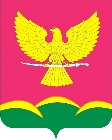 АДМИНИСТРАЦИЯ НОВОТИТАРОВСКОГОСЕЛЬСКОГО ПОСЕЛЕНИЯ ДИНСКОГО РАЙОНАПОСТАНОВЛЕНИЕот 19.01.2022                                                                                             № 19                                                  ст.НовотитаровскаяОб исключении из реестра муниципальной собственности Новотитаровского сельского поселенияДинского района муниципального имущества	В соответствии с Федеральным законом от 06.10.2003 года № 131-ФЗ «Об общих принципах организации местного самоуправления в Российской Федерации», на основании статей 62, 63 Устава Новотитаровского сельского поселения Динского района, акта осмотра на списание основных средств находящихся в Казне Новотитаровского сельского поселения Динского района от 18.01.2022, п о с т а н о в л я ю:Внести изменения в реестр муниципальной собственности Новотитаровского сельского поселения Динского района (Казна), согласно перечню (Приложение).Ведущему специалисту финансово-экономического отдела администрации Новотитаровского сельского поселения (Грекова) внести изменения в реестр муниципальной собственности Новотитаровского сельского поселения Динского района, согласно перечню (Приложение).Директору муниципального казенного учреждения «Централизованная бухгалтерия Новотитаровского сельского поселения (Луговская) исключить из основных средств муниципальное имущество, согласно перечню (Приложение).Контроль за выполнением настоящего постановления оставляю за собой.Постановление вступает в силу со дня его подписания.Исполняющий обязанностиглавы Новотитаровскогосельского поселения							    Г. Н. Черныш